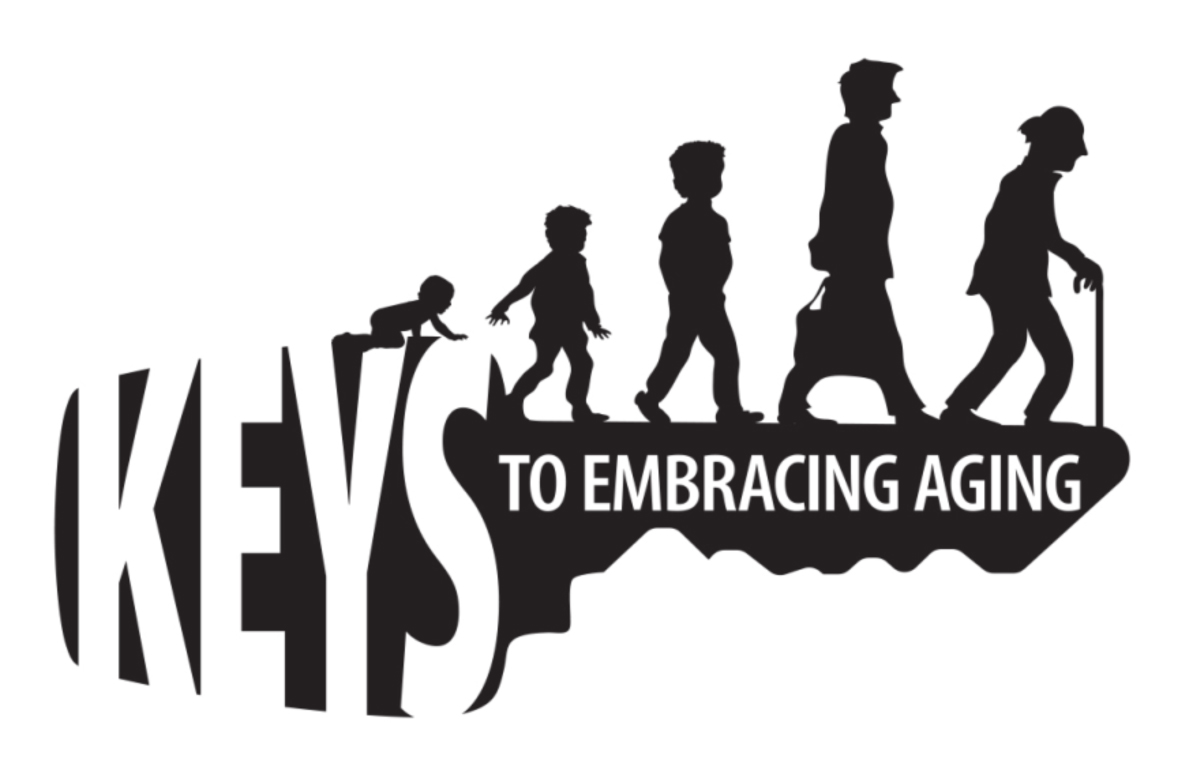 A bucket list is a list of things you want to do before you die.  Keep in mind that not everyone wants to jump out of planes or climb mountains.  A bucket list can also include dreams, aspirations, plans and decisions for the future.  Directions: In column 1, write down your dreams, aspirations, plans and/or decisions you want to make or anticipate making in the future.  Include your age/date that you think these events might take place in Column 2.   Educational programs of the Kentucky Cooperative Extension serve all people regardless of race, color, age, sex, religion, disability, or national origin.Column 1Dream, Aspiration, Plan or Decision Column 2Age or Date_________________________________________________________________________________________________________________________________________________________________________________________________________________________________________________________________________________________________________________________________________________________________________________________________________________________________________________________10. _________________________________________________